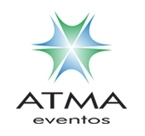 FICHA DE CADASTRO RECEPCIONISTAFICHA DE CADASTRO RECEPCIONISTAFICHA DE CADASTRO RECEPCIONISTAFICHA DE CADASTRO RECEPCIONISTACOLOQUE AQUI SUA FOTO NOME COMPLETO: NOME COMPLETO: NOME COMPLETO: NOME COMPLETO: NOME COMPLETO: NOME COMPLETO: ENDEREÇO:ENDEREÇO:ENDEREÇO:ENDEREÇO:ENDEREÇO:ENDEREÇO:BAIRRO:BAIRRO:CIDADE:CIDADE:CIDADE:CEP:IDENTIDADA:IDENTIDADA:IDENTIDADA:CPF:CPF:CPF:DATA DE NASCIMENTODATA DE NASCIMENTODATA DE NASCIMENTOIDADE:IDADE:IDADE:TEL. CELULAR:TEL. CELULAR:TEL. CELULAR:TEL. RESIDENCIAL:TEL. RESIDENCIAL:TEL. RESIDENCIAL:TEL. RECADO: TEL. RECADO: TEL. RECADO: EMAIL:EMAIL:EMAIL:ESTUDA: (    )  SIM /  (    ) NÃOESTUDA: (    )  SIM /  (    ) NÃOCURSO: CURSO: CURSO: HORÁRIO:POSSUI CNH: (   ) SIM   (   ) NÃOPOSSUI CNH: (   ) SIM   (   ) NÃOPOSSUI CARRO: (   ) SIM  (   )NÃOPOSSUI CARRO: (   ) SIM  (   )NÃOPOSSUI CARRO: (   ) SIM  (   )NÃOMOTO: (   ) SIM  (   ) NÃODISPONIBILIDADE DE HORÁRIO DE TRABALHO:DISPONIBILIDADE DE HORÁRIO DE TRABALHO:DISPONIBILIDADE DE HORÁRIO DE TRABALHO:DISPONIBILIDADE DE HORÁRIO DE TRABALHO:DISPONIBILIDADE DE HORÁRIO DE TRABALHO:DISPONIBILIDADE DE HORÁRIO DE TRABALHO:(    ) INTEGRAL 07h ÀS 22h00    (    ) MANHÃ  07h ÀS 13h      (    ) TARDE  13h ÀS 21h     (    ) NOITE   19h ÀS 24h (    ) INTEGRAL 07h ÀS 22h00    (    ) MANHÃ  07h ÀS 13h      (    ) TARDE  13h ÀS 21h     (    ) NOITE   19h ÀS 24h (    ) INTEGRAL 07h ÀS 22h00    (    ) MANHÃ  07h ÀS 13h      (    ) TARDE  13h ÀS 21h     (    ) NOITE   19h ÀS 24h (    ) INTEGRAL 07h ÀS 22h00    (    ) MANHÃ  07h ÀS 13h      (    ) TARDE  13h ÀS 21h     (    ) NOITE   19h ÀS 24h (    ) INTEGRAL 07h ÀS 22h00    (    ) MANHÃ  07h ÀS 13h      (    ) TARDE  13h ÀS 21h     (    ) NOITE   19h ÀS 24h (    ) INTEGRAL 07h ÀS 22h00    (    ) MANHÃ  07h ÀS 13h      (    ) TARDE  13h ÀS 21h     (    ) NOITE   19h ÀS 24h MEDIDAS PARA VESTUÁRIOMEDIDAS PARA VESTUÁRIOMEDIDAS PARA VESTUÁRIOMEDIDAS PARA VESTUÁRIOMEDIDAS PARA VESTUÁRIOMEDIDAS PARA VESTUÁRIOMANEQUIM:CALÇA: CALÇA: CAMISA:CAMISA:SAPATO:ALTURA:PESO:PESO:POSSUI TERNO COMPLETO?  (    ) SIM  (    ) NÃOPOSSUI TERNO COMPLETO?  (    ) SIM  (    ) NÃOPOSSUI TERNO COMPLETO?  (    ) SIM  (    ) NÃONA ÁREA DE INFORMÁTICA NO QUE VOCÊ TEM DOMÍNIONA ÁREA DE INFORMÁTICA NO QUE VOCÊ TEM DOMÍNIONA ÁREA DE INFORMÁTICA NO QUE VOCÊ TEM DOMÍNIONA ÁREA DE INFORMÁTICA NO QUE VOCÊ TEM DOMÍNIONA ÁREA DE INFORMÁTICA NO QUE VOCÊ TEM DOMÍNIONA ÁREA DE INFORMÁTICA NO QUE VOCÊ TEM DOMÍNIO(    ) WINDOWS/OFFICE    (     )  SISTEMAS DE CADASTRAMENTO    (     ) INTERNET    (     ) MANUTENÇÃO(    ) WINDOWS/OFFICE    (     )  SISTEMAS DE CADASTRAMENTO    (     ) INTERNET    (     ) MANUTENÇÃO(    ) WINDOWS/OFFICE    (     )  SISTEMAS DE CADASTRAMENTO    (     ) INTERNET    (     ) MANUTENÇÃO(    ) WINDOWS/OFFICE    (     )  SISTEMAS DE CADASTRAMENTO    (     ) INTERNET    (     ) MANUTENÇÃO(    ) WINDOWS/OFFICE    (     )  SISTEMAS DE CADASTRAMENTO    (     ) INTERNET    (     ) MANUTENÇÃO(    ) WINDOWS/OFFICE    (     )  SISTEMAS DE CADASTRAMENTO    (     ) INTERNET    (     ) MANUTENÇÃOTEM REALMENTE AGILIDADE NA DIGITAÇÃO?  (     )  SIM       (    ) NÃOTEM REALMENTE AGILIDADE NA DIGITAÇÃO?  (     )  SIM       (    ) NÃOTEM REALMENTE AGILIDADE NA DIGITAÇÃO?  (     )  SIM       (    ) NÃOTEM REALMENTE AGILIDADE NA DIGITAÇÃO?  (     )  SIM       (    ) NÃOTEM REALMENTE AGILIDADE NA DIGITAÇÃO?  (     )  SIM       (    ) NÃOTEM REALMENTE AGILIDADE NA DIGITAÇÃO?  (     )  SIM       (    ) NÃOTEM DOMÍNIO NO MANUSEIO COM OS EQUIPAMENTOS ABAIXO:TEM DOMÍNIO NO MANUSEIO COM OS EQUIPAMENTOS ABAIXO:TEM DOMÍNIO NO MANUSEIO COM OS EQUIPAMENTOS ABAIXO:TEM DOMÍNIO NO MANUSEIO COM OS EQUIPAMENTOS ABAIXO:TEM DOMÍNIO NO MANUSEIO COM OS EQUIPAMENTOS ABAIXO:TEM DOMÍNIO NO MANUSEIO COM OS EQUIPAMENTOS ABAIXO:PROJETOR DE SLIDE:                         (    )BOA   (    )REGULAR   (    )NENHUMPROJETOR DE SLIDE:                         (    )BOA   (    )REGULAR   (    )NENHUMPROJETOR DE SLIDE:                         (    )BOA   (    )REGULAR   (    )NENHUMPROJETOR DE SLIDE:                         (    )BOA   (    )REGULAR   (    )NENHUMPROJETOR DE SLIDE:                         (    )BOA   (    )REGULAR   (    )NENHUMPROJETOR DE SLIDE:                         (    )BOA   (    )REGULAR   (    )NENHUMSONORIZAÇÃO:                                   (    )BOA   (    )REGULAR   (    )NENHUMSONORIZAÇÃO:                                   (    )BOA   (    )REGULAR   (    )NENHUMSONORIZAÇÃO:                                   (    )BOA   (    )REGULAR   (    )NENHUMSONORIZAÇÃO:                                   (    )BOA   (    )REGULAR   (    )NENHUMSONORIZAÇÃO:                                   (    )BOA   (    )REGULAR   (    )NENHUMSONORIZAÇÃO:                                   (    )BOA   (    )REGULAR   (    )NENHUMDATASHOW:                                         (    )BOA   (    )REGULAR   (    )NENHUMDATASHOW:                                         (    )BOA   (    )REGULAR   (    )NENHUMDATASHOW:                                         (    )BOA   (    )REGULAR   (    )NENHUMDATASHOW:                                         (    )BOA   (    )REGULAR   (    )NENHUMDATASHOW:                                         (    )BOA   (    )REGULAR   (    )NENHUMDATASHOW:                                         (    )BOA   (    )REGULAR   (    )NENHUMCITAR OS NOMES DOS EVENTOS QUE VOCÊ JÁ PARTICIPOU E EMPRESAS DE EVENTOS QUE JÁ TRABALHOU CITAR OS NOMES DOS EVENTOS QUE VOCÊ JÁ PARTICIPOU E EMPRESAS DE EVENTOS QUE JÁ TRABALHOU CITAR OS NOMES DOS EVENTOS QUE VOCÊ JÁ PARTICIPOU E EMPRESAS DE EVENTOS QUE JÁ TRABALHOU CITAR OS NOMES DOS EVENTOS QUE VOCÊ JÁ PARTICIPOU E EMPRESAS DE EVENTOS QUE JÁ TRABALHOU CITAR OS NOMES DOS EVENTOS QUE VOCÊ JÁ PARTICIPOU E EMPRESAS DE EVENTOS QUE JÁ TRABALHOU CITAR OS NOMES DOS EVENTOS QUE VOCÊ JÁ PARTICIPOU E EMPRESAS DE EVENTOS QUE JÁ TRABALHOU CITAR OS NOMES DOS EVENTOS QUE VOCÊ JÁ PARTICIPOU E EMPRESAS DE EVENTOS QUE JÁ TRABALHOU CITAR OS NOMES DOS EVENTOS QUE VOCÊ JÁ PARTICIPOU E EMPRESAS DE EVENTOS QUE JÁ TRABALHOU CITAR OS NOMES DOS EVENTOS QUE VOCÊ JÁ PARTICIPOU E EMPRESAS DE EVENTOS QUE JÁ TRABALHOU CITAR OS NOMES DOS EVENTOS QUE VOCÊ JÁ PARTICIPOU E EMPRESAS DE EVENTOS QUE JÁ TRABALHOU CITAR OS NOMES DOS EVENTOS QUE VOCÊ JÁ PARTICIPOU E EMPRESAS DE EVENTOS QUE JÁ TRABALHOU CITAR OS NOMES DOS EVENTOS QUE VOCÊ JÁ PARTICIPOU E EMPRESAS DE EVENTOS QUE JÁ TRABALHOU EVENTO:EVENTO:EVENTO:EVENTO:EMPRESAEMPRESANOS EVENTOS QUE VOCÊ PARTICIPOU? (CITE ONDE TEM REALMENTE EXPERIÊNCIA)NOS EVENTOS QUE VOCÊ PARTICIPOU? (CITE ONDE TEM REALMENTE EXPERIÊNCIA)NOS EVENTOS QUE VOCÊ PARTICIPOU? (CITE ONDE TEM REALMENTE EXPERIÊNCIA)NOS EVENTOS QUE VOCÊ PARTICIPOU? (CITE ONDE TEM REALMENTE EXPERIÊNCIA)NOS EVENTOS QUE VOCÊ PARTICIPOU? (CITE ONDE TEM REALMENTE EXPERIÊNCIA)NOS EVENTOS QUE VOCÊ PARTICIPOU? (CITE ONDE TEM REALMENTE EXPERIÊNCIA)(   ) SUPERVISÃO(    ) SALA VIP(    ) SALA VIP(    ) AUDITÓRIO(    ) AUDITÓRIO(    ) CAIXA(   ) CADASTRAMENTO(    ) PORTARIA(    ) PORTARIA(    ) PROMOÇÃO(    ) PROMOÇÃO(    ) MIDIA DESK(   ) RECEPTIVO(    ) CERIMONIAL (    ) CERIMONIAL (    ) MONTAGEM(    ) MONTAGEM(    )  INFORMAÇÕESASSINALE O(S) IDIOMA(S) ABAIXO QUE VOCÊ FALA E OU ESCREVE COM FLUÊNCIAASSINALE O(S) IDIOMA(S) ABAIXO QUE VOCÊ FALA E OU ESCREVE COM FLUÊNCIAASSINALE O(S) IDIOMA(S) ABAIXO QUE VOCÊ FALA E OU ESCREVE COM FLUÊNCIAASSINALE O(S) IDIOMA(S) ABAIXO QUE VOCÊ FALA E OU ESCREVE COM FLUÊNCIAASSINALE O(S) IDIOMA(S) ABAIXO QUE VOCÊ FALA E OU ESCREVE COM FLUÊNCIAASSINALE O(S) IDIOMA(S) ABAIXO QUE VOCÊ FALA E OU ESCREVE COM FLUÊNCIAINGLÊS             (    ) FALA (    ) ESCREVEINGLÊS             (    ) FALA (    ) ESCREVEINGLÊS             (    ) FALA (    ) ESCREVEINGLÊS             (    ) FALA (    ) ESCREVEINGLÊS             (    ) FALA (    ) ESCREVEINGLÊS             (    ) FALA (    ) ESCREVEFRANCÊS         (    ) FALA (    ) ESCREVEFRANCÊS         (    ) FALA (    ) ESCREVEFRANCÊS         (    ) FALA (    ) ESCREVEFRANCÊS         (    ) FALA (    ) ESCREVEFRANCÊS         (    ) FALA (    ) ESCREVEFRANCÊS         (    ) FALA (    ) ESCREVEESPANHOL      (    ) FALA (    ) ESCREVEESPANHOL      (    ) FALA (    ) ESCREVEESPANHOL      (    ) FALA (    ) ESCREVEESPANHOL      (    ) FALA (    ) ESCREVEESPANHOL      (    ) FALA (    ) ESCREVEESPANHOL      (    ) FALA (    ) ESCREVEOUTROS           (    ) FALA (    ) ESCREVE      QUAL A LÍNGUA?OUTROS           (    ) FALA (    ) ESCREVE      QUAL A LÍNGUA?OUTROS           (    ) FALA (    ) ESCREVE      QUAL A LÍNGUA?OUTROS           (    ) FALA (    ) ESCREVE      QUAL A LÍNGUA?OUTROS           (    ) FALA (    ) ESCREVE      QUAL A LÍNGUA?OUTROS           (    ) FALA (    ) ESCREVE      QUAL A LÍNGUA?TEM EXPERIÊNCIA EM AÇÕES PROMOCIONAIS:          (    ) SIM  (    ) NÃOTEM EXPERIÊNCIA EM AÇÕES PROMOCIONAIS:          (    ) SIM  (    ) NÃOTEM EXPERIÊNCIA EM AÇÕES PROMOCIONAIS:          (    ) SIM  (    ) NÃOTEM EXPERIÊNCIA EM AÇÕES PROMOCIONAIS:          (    ) SIM  (    ) NÃOTEM EXPERIÊNCIA EM AÇÕES PROMOCIONAIS:          (    ) SIM  (    ) NÃOTEM EXPERIÊNCIA EM AÇÕES PROMOCIONAIS:          (    ) SIM  (    ) NÃOQUAIS SÃO:QUAIS SÃO:QUAIS SÃO:QUAIS SÃO:QUAIS SÃO:QUAIS SÃO:(   ) PANFLETAGEM(   ) ENTREGA DE BRINDES(   ) ENTREGA DE BRINDES(    ) APRESETAÇÃO(    ) APRESETAÇÃO(   ) BLITS (   ) ABORDAGENS(    ) OUTRAS AÇÕES       QUAIS?(    ) OUTRAS AÇÕES       QUAIS?(    ) OUTRAS AÇÕES       QUAIS?(    ) OUTRAS AÇÕES       QUAIS?(    ) OUTRAS AÇÕES       QUAIS?